Відвідування дитячих будинків сімейного типу, прийомних сімей Вовчанського районуДата проведення: 08 лютого 2019 рокуЧас: 12-00Мета: обговорення актуальних питань щодо розвитку сімейних форм виховання, здійснення контролю за умовами проживання та виховання дітей-сиріт, дітей, позбавлених батьківського піклування, надання консультативної допомоги батькам та дітям.Місце проведення : с. Байрак, сел. Вільча, с. Бугаївка Вовчанського району Учасники: працівники ХОЦСССДМ, служби у справах дітей обласної державної адміністрації, служби у справах дітей Вовчанської РДА, районного ЦСССДМ, прийомні батьки, батьки-вихователі.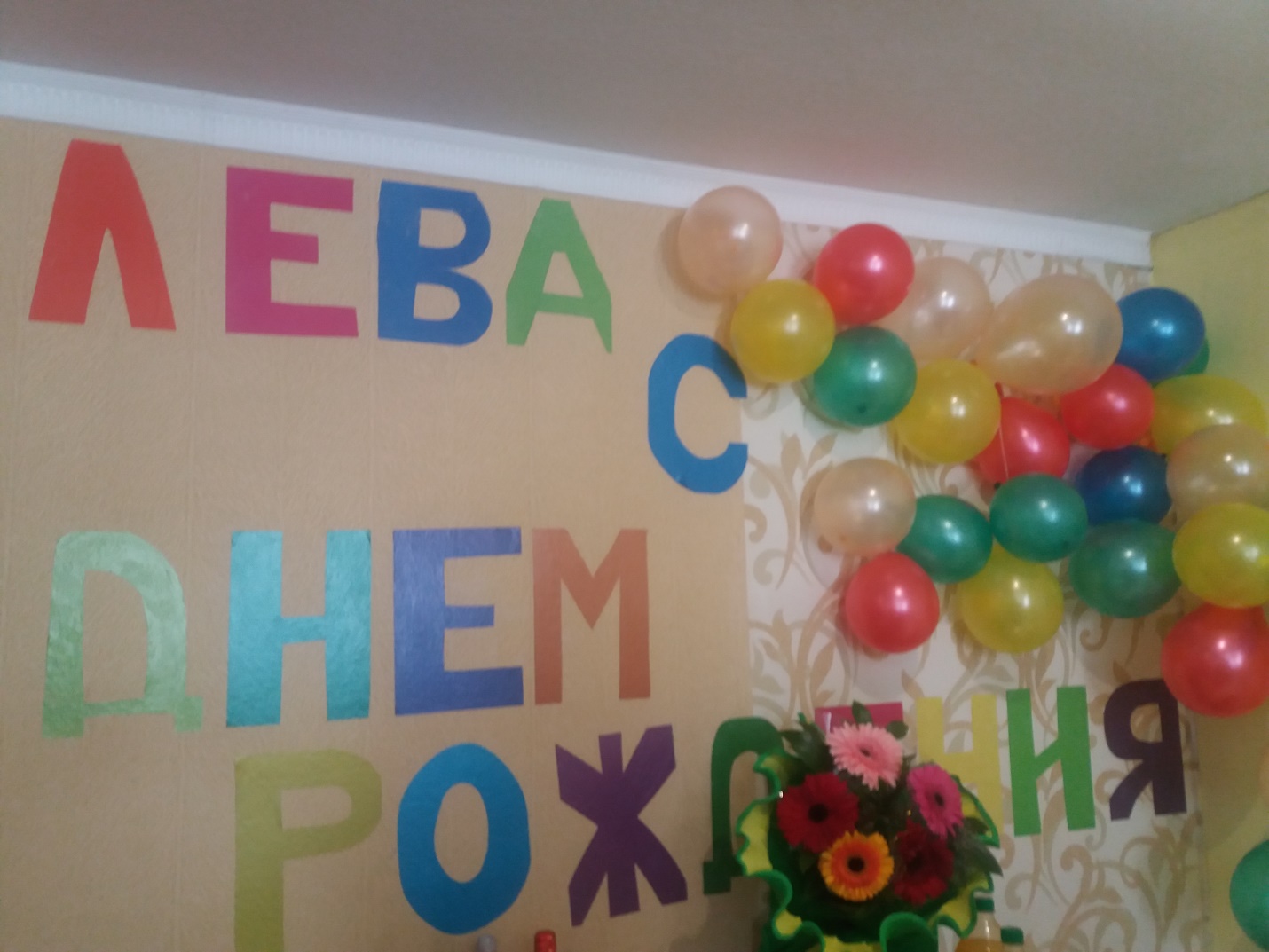 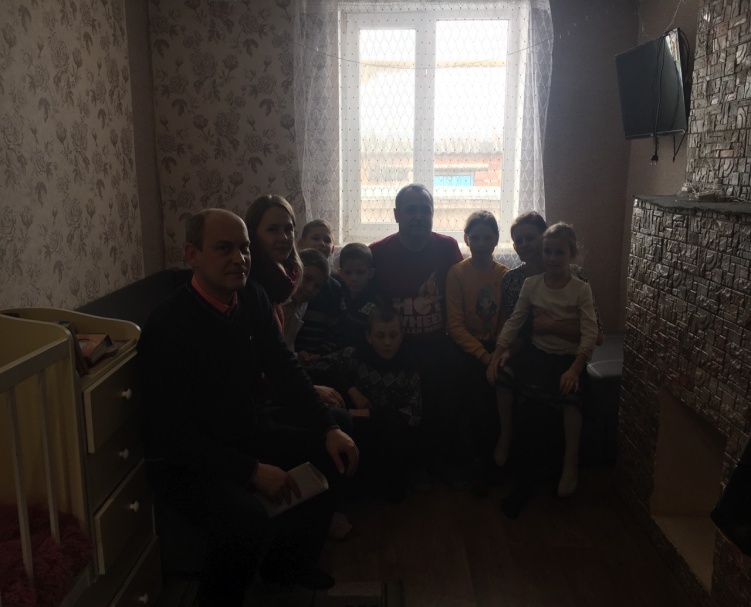 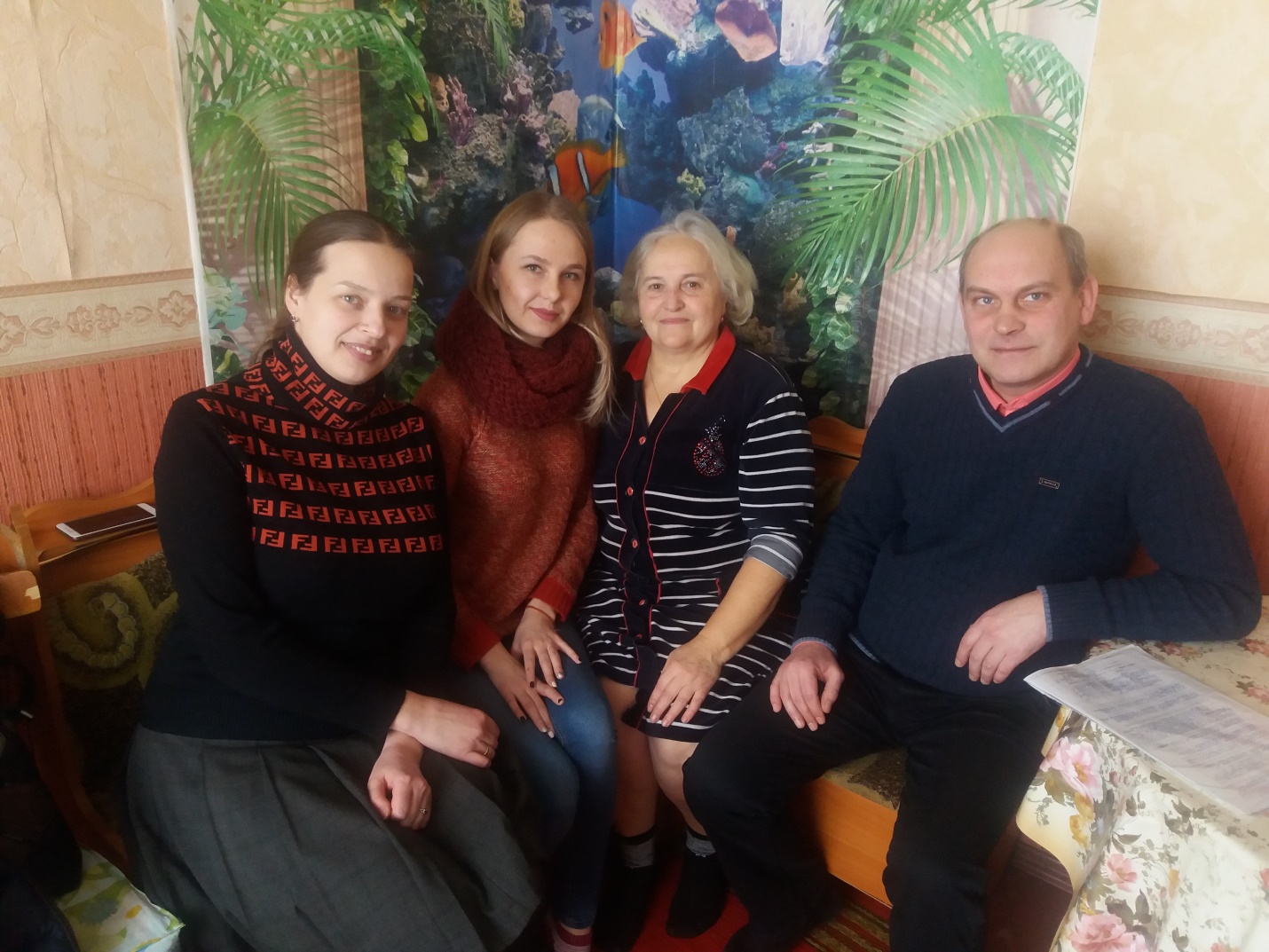 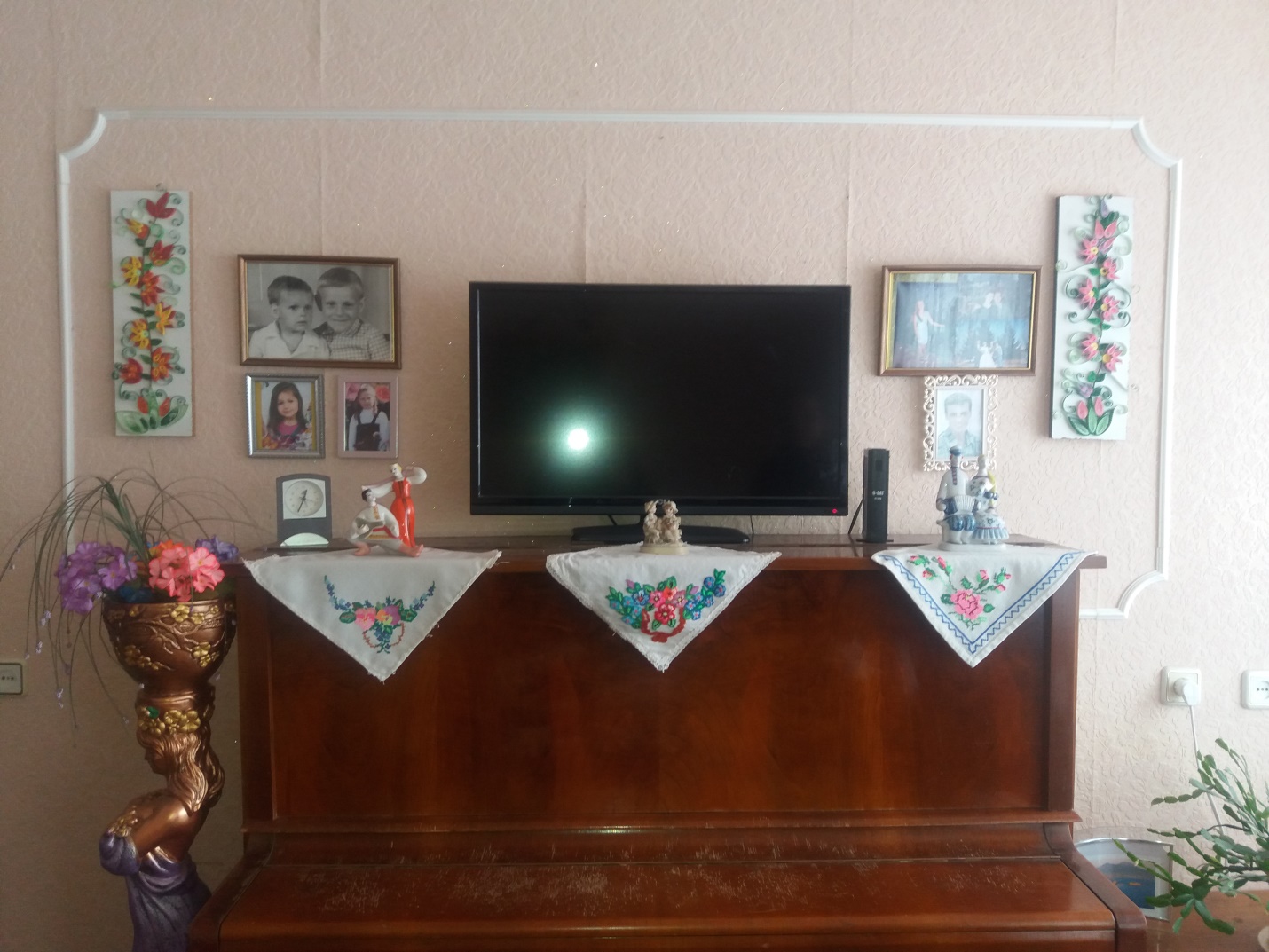 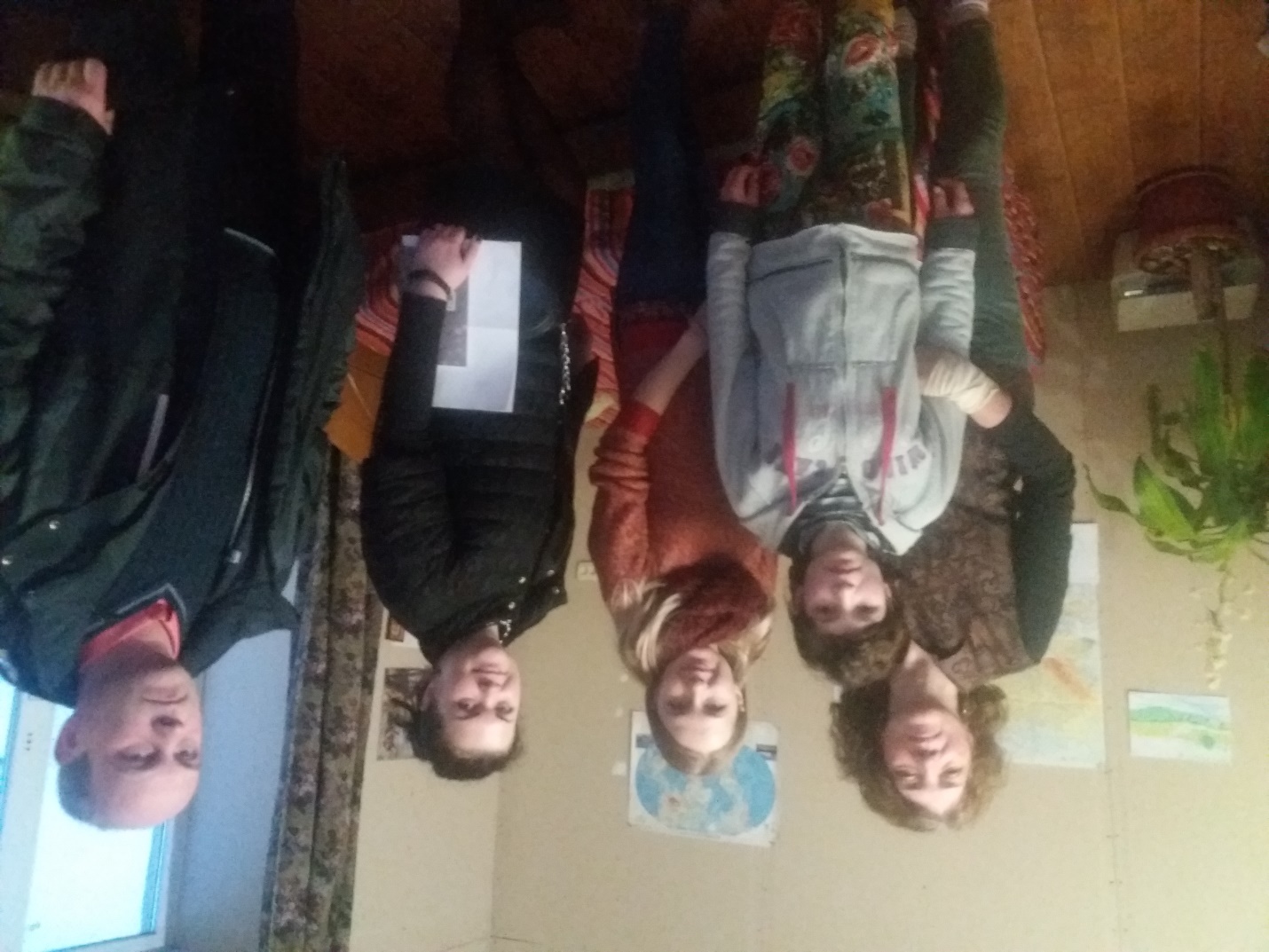 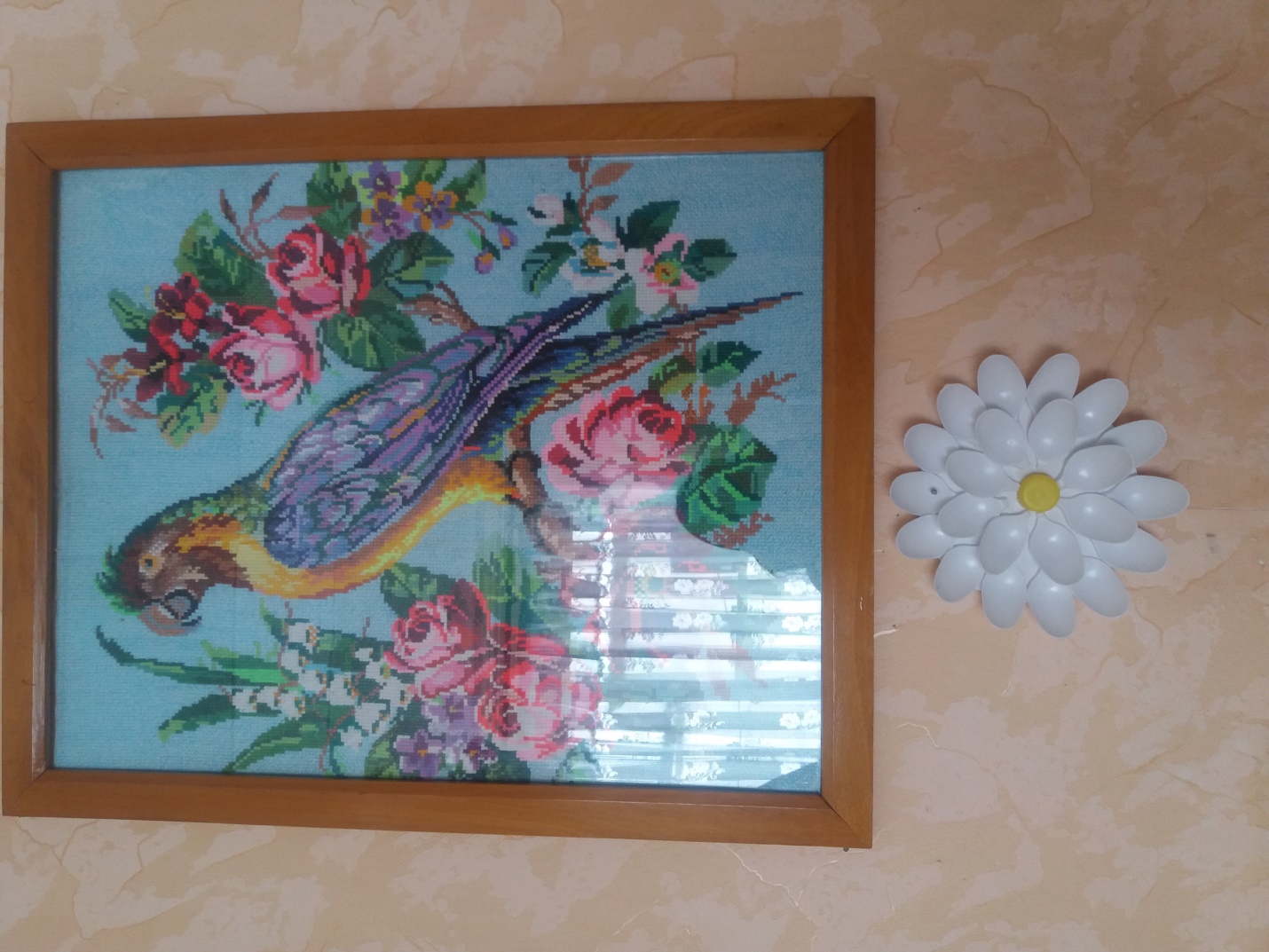 